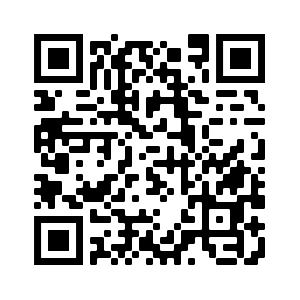 Homework Worksheet ANSWERSYear 9 German Term 2.1 Week 6Part 1: Practise on Quizlet for 15 minutes. Do the following tasks: Write (both translating into English and into German); Spell (hear & type); Test (all questions).Part 2: Using the words around the edge of the text, make at least 10 replacements (or as many as you can) in 13 minutes.Note: you may need to make changes to the form or position of other words.	Part 3: Now translate your adapted text into English (12 minutes).Polen in Deutschland (Polish people in Germany)Es gibt viele Personen in Deutschland, die aus der Polen kommen. Vor 1960 gab es viel Wechsel in Deutchland und deshalb auch viele Jobs. Viele Türken Polen wollten also nach Deutschland kommen gekommen; man nennt sie Gastarbeiter. Statt nach Hause zu fahren, haben einige Türken Polen Häuser in Deutschland gekauft. Manchmal sind ihre Freunde, Kinder und Haustiere wie Hunde auch geblieben. In Im Unterricht haben sie Deutsch als Fremdsprache gesprochen. Heute gibt es viel polnische Kultur in Deutschland. In den Städten sieht man Gebäude wie das Polnische Institut. Nette Nachbarn verkaufen warme Pierogi, eine Art polnisches Essen. An den den Türen hängen Fotos von berühmten polnischen Popstars und man kann Zeitungen auf polnisch kaufen.Turkish people in Germany

There are many people in Germany who come from Poland.  Before 1960 there was a lot of change in Germany and therefore also lots of jobs. So, many Poles/Polish people wanted to come to Germany; they are called Gastarbeiter (guest workers).  Instead of going home a few Polish people bought houses in Germany.  Sometimes their friends, children and pets (like dogs) also stayed. They spoke German as a foreign language in class/lessons.Today there is a lot of Polish culture in Germany.  In the cities you see buildings likethe Polish Institute. Nice neighbours sell warm Pierogi (dumplings), a type of Polish food.  On the doors hang photos of famous Polish popstars and you can buy newspapers in Polish.Polen
[die Türkei]polnisch x4
[türkisch]Freunde
[Familien]kaufen
[lesen]das Polnische Institut
[Moscheen]Jobs
[Arbeit]Türken* in Deutschland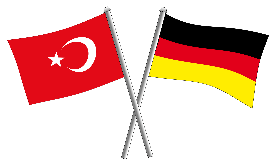 Es gibt viele Personen in Deutschland, die aus der Türkei kommen. Ab 1960 gab es viel Wechsel in Deutchland und deshalb auch viel Arbeit. Viele Türken sind also nach Deutschland gekommen; man nennt sie Gastarbeiter. Statt nach Hause zu fahren, haben einige Türken Wohnungen in Deutschland gekauft. Manchmal sind ihre Familien, Geschwister und Haustiere wie Katzen auch gekommen. In Kursen haben sie Deutsch als Fremdsprache gelernt. 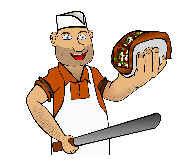 Heute gibt es viel türkische Kultur in Deutschland. Auf den Straßen sieht man Gebäude wie Moscheen. Freundliche Nachbarn verkaufen heiße Kebabs, eine Art türkisches Essen. An den Wänden hängen Bilder von berühmten türkischen Popstars und man kann Zeitungen auf türkisch lesen.*Türken – Turkish peopleTürken* in DeutschlandEs gibt viele Personen in Deutschland, die aus der Türkei kommen. Ab 1960 gab es viel Wechsel in Deutchland und deshalb auch viel Arbeit. Viele Türken sind also nach Deutschland gekommen; man nennt sie Gastarbeiter. Statt nach Hause zu fahren, haben einige Türken Wohnungen in Deutschland gekauft. Manchmal sind ihre Familien, Geschwister und Haustiere wie Katzen auch gekommen. In Kursen haben sie Deutsch als Fremdsprache gelernt. Heute gibt es viel türkische Kultur in Deutschland. Auf den Straßen sieht man Gebäude wie Moscheen. Freundliche Nachbarn verkaufen heiße Kebabs, eine Art türkisches Essen. An den Wänden hängen Bilder von berühmten türkischen Popstars und man kann Zeitungen auf türkisch lesen.*Türken – Turkish peopleTürken* in DeutschlandEs gibt viele Personen in Deutschland, die aus der Türkei kommen. Ab 1960 gab es viel Wechsel in Deutchland und deshalb auch viel Arbeit. Viele Türken sind also nach Deutschland gekommen; man nennt sie Gastarbeiter. Statt nach Hause zu fahren, haben einige Türken Wohnungen in Deutschland gekauft. Manchmal sind ihre Familien, Geschwister und Haustiere wie Katzen auch gekommen. In Kursen haben sie Deutsch als Fremdsprache gelernt. Heute gibt es viel türkische Kultur in Deutschland. Auf den Straßen sieht man Gebäude wie Moscheen. Freundliche Nachbarn verkaufen heiße Kebabs, eine Art türkisches Essen. An den Wänden hängen Bilder von berühmten türkischen Popstars und man kann Zeitungen auf türkisch lesen.*Türken – Turkish peopleTürken* in DeutschlandEs gibt viele Personen in Deutschland, die aus der Türkei kommen. Ab 1960 gab es viel Wechsel in Deutchland und deshalb auch viel Arbeit. Viele Türken sind also nach Deutschland gekommen; man nennt sie Gastarbeiter. Statt nach Hause zu fahren, haben einige Türken Wohnungen in Deutschland gekauft. Manchmal sind ihre Familien, Geschwister und Haustiere wie Katzen auch gekommen. In Kursen haben sie Deutsch als Fremdsprache gelernt. Heute gibt es viel türkische Kultur in Deutschland. Auf den Straßen sieht man Gebäude wie Moscheen. Freundliche Nachbarn verkaufen heiße Kebabs, eine Art türkisches Essen. An den Wänden hängen Bilder von berühmten türkischen Popstars und man kann Zeitungen auf türkisch lesen.*Türken – Turkish peopleHäuser
[Wohnungen]Hunde
[Katzen]Türken* in DeutschlandEs gibt viele Personen in Deutschland, die aus der Türkei kommen. Ab 1960 gab es viel Wechsel in Deutchland und deshalb auch viel Arbeit. Viele Türken sind also nach Deutschland gekommen; man nennt sie Gastarbeiter. Statt nach Hause zu fahren, haben einige Türken Wohnungen in Deutschland gekauft. Manchmal sind ihre Familien, Geschwister und Haustiere wie Katzen auch gekommen. In Kursen haben sie Deutsch als Fremdsprache gelernt. Heute gibt es viel türkische Kultur in Deutschland. Auf den Straßen sieht man Gebäude wie Moscheen. Freundliche Nachbarn verkaufen heiße Kebabs, eine Art türkisches Essen. An den Wänden hängen Bilder von berühmten türkischen Popstars und man kann Zeitungen auf türkisch lesen.*Türken – Turkish peopleTürken* in DeutschlandEs gibt viele Personen in Deutschland, die aus der Türkei kommen. Ab 1960 gab es viel Wechsel in Deutchland und deshalb auch viel Arbeit. Viele Türken sind also nach Deutschland gekommen; man nennt sie Gastarbeiter. Statt nach Hause zu fahren, haben einige Türken Wohnungen in Deutschland gekauft. Manchmal sind ihre Familien, Geschwister und Haustiere wie Katzen auch gekommen. In Kursen haben sie Deutsch als Fremdsprache gelernt. Heute gibt es viel türkische Kultur in Deutschland. Auf den Straßen sieht man Gebäude wie Moscheen. Freundliche Nachbarn verkaufen heiße Kebabs, eine Art türkisches Essen. An den Wänden hängen Bilder von berühmten türkischen Popstars und man kann Zeitungen auf türkisch lesen.*Türken – Turkish peopleTürken* in DeutschlandEs gibt viele Personen in Deutschland, die aus der Türkei kommen. Ab 1960 gab es viel Wechsel in Deutchland und deshalb auch viel Arbeit. Viele Türken sind also nach Deutschland gekommen; man nennt sie Gastarbeiter. Statt nach Hause zu fahren, haben einige Türken Wohnungen in Deutschland gekauft. Manchmal sind ihre Familien, Geschwister und Haustiere wie Katzen auch gekommen. In Kursen haben sie Deutsch als Fremdsprache gelernt. Heute gibt es viel türkische Kultur in Deutschland. Auf den Straßen sieht man Gebäude wie Moscheen. Freundliche Nachbarn verkaufen heiße Kebabs, eine Art türkisches Essen. An den Wänden hängen Bilder von berühmten türkischen Popstars und man kann Zeitungen auf türkisch lesen.*Türken – Turkish peopleTürken* in DeutschlandEs gibt viele Personen in Deutschland, die aus der Türkei kommen. Ab 1960 gab es viel Wechsel in Deutchland und deshalb auch viel Arbeit. Viele Türken sind also nach Deutschland gekommen; man nennt sie Gastarbeiter. Statt nach Hause zu fahren, haben einige Türken Wohnungen in Deutschland gekauft. Manchmal sind ihre Familien, Geschwister und Haustiere wie Katzen auch gekommen. In Kursen haben sie Deutsch als Fremdsprache gelernt. Heute gibt es viel türkische Kultur in Deutschland. Auf den Straßen sieht man Gebäude wie Moscheen. Freundliche Nachbarn verkaufen heiße Kebabs, eine Art türkisches Essen. An den Wänden hängen Bilder von berühmten türkischen Popstars und man kann Zeitungen auf türkisch lesen.*Türken – Turkish peoplewarme Pierogi
[heiße Kebabs]vor
[ab]Türken* in DeutschlandEs gibt viele Personen in Deutschland, die aus der Türkei kommen. Ab 1960 gab es viel Wechsel in Deutchland und deshalb auch viel Arbeit. Viele Türken sind also nach Deutschland gekommen; man nennt sie Gastarbeiter. Statt nach Hause zu fahren, haben einige Türken Wohnungen in Deutschland gekauft. Manchmal sind ihre Familien, Geschwister und Haustiere wie Katzen auch gekommen. In Kursen haben sie Deutsch als Fremdsprache gelernt. Heute gibt es viel türkische Kultur in Deutschland. Auf den Straßen sieht man Gebäude wie Moscheen. Freundliche Nachbarn verkaufen heiße Kebabs, eine Art türkisches Essen. An den Wänden hängen Bilder von berühmten türkischen Popstars und man kann Zeitungen auf türkisch lesen.*Türken – Turkish peopleTürken* in DeutschlandEs gibt viele Personen in Deutschland, die aus der Türkei kommen. Ab 1960 gab es viel Wechsel in Deutchland und deshalb auch viel Arbeit. Viele Türken sind also nach Deutschland gekommen; man nennt sie Gastarbeiter. Statt nach Hause zu fahren, haben einige Türken Wohnungen in Deutschland gekauft. Manchmal sind ihre Familien, Geschwister und Haustiere wie Katzen auch gekommen. In Kursen haben sie Deutsch als Fremdsprache gelernt. Heute gibt es viel türkische Kultur in Deutschland. Auf den Straßen sieht man Gebäude wie Moscheen. Freundliche Nachbarn verkaufen heiße Kebabs, eine Art türkisches Essen. An den Wänden hängen Bilder von berühmten türkischen Popstars und man kann Zeitungen auf türkisch lesen.*Türken – Turkish peopleTürken* in DeutschlandEs gibt viele Personen in Deutschland, die aus der Türkei kommen. Ab 1960 gab es viel Wechsel in Deutchland und deshalb auch viel Arbeit. Viele Türken sind also nach Deutschland gekommen; man nennt sie Gastarbeiter. Statt nach Hause zu fahren, haben einige Türken Wohnungen in Deutschland gekauft. Manchmal sind ihre Familien, Geschwister und Haustiere wie Katzen auch gekommen. In Kursen haben sie Deutsch als Fremdsprache gelernt. Heute gibt es viel türkische Kultur in Deutschland. Auf den Straßen sieht man Gebäude wie Moscheen. Freundliche Nachbarn verkaufen heiße Kebabs, eine Art türkisches Essen. An den Wänden hängen Bilder von berühmten türkischen Popstars und man kann Zeitungen auf türkisch lesen.*Türken – Turkish peopleTürken* in DeutschlandEs gibt viele Personen in Deutschland, die aus der Türkei kommen. Ab 1960 gab es viel Wechsel in Deutchland und deshalb auch viel Arbeit. Viele Türken sind also nach Deutschland gekommen; man nennt sie Gastarbeiter. Statt nach Hause zu fahren, haben einige Türken Wohnungen in Deutschland gekauft. Manchmal sind ihre Familien, Geschwister und Haustiere wie Katzen auch gekommen. In Kursen haben sie Deutsch als Fremdsprache gelernt. Heute gibt es viel türkische Kultur in Deutschland. Auf den Straßen sieht man Gebäude wie Moscheen. Freundliche Nachbarn verkaufen heiße Kebabs, eine Art türkisches Essen. An den Wänden hängen Bilder von berühmten türkischen Popstars und man kann Zeitungen auf türkisch lesen.*Türken – Turkish peopledie Türe
[die Wände]der Unterricht
[Kursen]Türken* in DeutschlandEs gibt viele Personen in Deutschland, die aus der Türkei kommen. Ab 1960 gab es viel Wechsel in Deutchland und deshalb auch viel Arbeit. Viele Türken sind also nach Deutschland gekommen; man nennt sie Gastarbeiter. Statt nach Hause zu fahren, haben einige Türken Wohnungen in Deutschland gekauft. Manchmal sind ihre Familien, Geschwister und Haustiere wie Katzen auch gekommen. In Kursen haben sie Deutsch als Fremdsprache gelernt. Heute gibt es viel türkische Kultur in Deutschland. Auf den Straßen sieht man Gebäude wie Moscheen. Freundliche Nachbarn verkaufen heiße Kebabs, eine Art türkisches Essen. An den Wänden hängen Bilder von berühmten türkischen Popstars und man kann Zeitungen auf türkisch lesen.*Türken – Turkish peopleTürken* in DeutschlandEs gibt viele Personen in Deutschland, die aus der Türkei kommen. Ab 1960 gab es viel Wechsel in Deutchland und deshalb auch viel Arbeit. Viele Türken sind also nach Deutschland gekommen; man nennt sie Gastarbeiter. Statt nach Hause zu fahren, haben einige Türken Wohnungen in Deutschland gekauft. Manchmal sind ihre Familien, Geschwister und Haustiere wie Katzen auch gekommen. In Kursen haben sie Deutsch als Fremdsprache gelernt. Heute gibt es viel türkische Kultur in Deutschland. Auf den Straßen sieht man Gebäude wie Moscheen. Freundliche Nachbarn verkaufen heiße Kebabs, eine Art türkisches Essen. An den Wänden hängen Bilder von berühmten türkischen Popstars und man kann Zeitungen auf türkisch lesen.*Türken – Turkish peopleTürken* in DeutschlandEs gibt viele Personen in Deutschland, die aus der Türkei kommen. Ab 1960 gab es viel Wechsel in Deutchland und deshalb auch viel Arbeit. Viele Türken sind also nach Deutschland gekommen; man nennt sie Gastarbeiter. Statt nach Hause zu fahren, haben einige Türken Wohnungen in Deutschland gekauft. Manchmal sind ihre Familien, Geschwister und Haustiere wie Katzen auch gekommen. In Kursen haben sie Deutsch als Fremdsprache gelernt. Heute gibt es viel türkische Kultur in Deutschland. Auf den Straßen sieht man Gebäude wie Moscheen. Freundliche Nachbarn verkaufen heiße Kebabs, eine Art türkisches Essen. An den Wänden hängen Bilder von berühmten türkischen Popstars und man kann Zeitungen auf türkisch lesen.*Türken – Turkish peopleTürken* in DeutschlandEs gibt viele Personen in Deutschland, die aus der Türkei kommen. Ab 1960 gab es viel Wechsel in Deutchland und deshalb auch viel Arbeit. Viele Türken sind also nach Deutschland gekommen; man nennt sie Gastarbeiter. Statt nach Hause zu fahren, haben einige Türken Wohnungen in Deutschland gekauft. Manchmal sind ihre Familien, Geschwister und Haustiere wie Katzen auch gekommen. In Kursen haben sie Deutsch als Fremdsprache gelernt. Heute gibt es viel türkische Kultur in Deutschland. Auf den Straßen sieht man Gebäude wie Moscheen. Freundliche Nachbarn verkaufen heiße Kebabs, eine Art türkisches Essen. An den Wänden hängen Bilder von berühmten türkischen Popstars und man kann Zeitungen auf türkisch lesen.*Türken – Turkish peopleKinder
[Geschwister]in den Städten
[auf den Straßen]Türken* in DeutschlandEs gibt viele Personen in Deutschland, die aus der Türkei kommen. Ab 1960 gab es viel Wechsel in Deutchland und deshalb auch viel Arbeit. Viele Türken sind also nach Deutschland gekommen; man nennt sie Gastarbeiter. Statt nach Hause zu fahren, haben einige Türken Wohnungen in Deutschland gekauft. Manchmal sind ihre Familien, Geschwister und Haustiere wie Katzen auch gekommen. In Kursen haben sie Deutsch als Fremdsprache gelernt. Heute gibt es viel türkische Kultur in Deutschland. Auf den Straßen sieht man Gebäude wie Moscheen. Freundliche Nachbarn verkaufen heiße Kebabs, eine Art türkisches Essen. An den Wänden hängen Bilder von berühmten türkischen Popstars und man kann Zeitungen auf türkisch lesen.*Türken – Turkish peopleTürken* in DeutschlandEs gibt viele Personen in Deutschland, die aus der Türkei kommen. Ab 1960 gab es viel Wechsel in Deutchland und deshalb auch viel Arbeit. Viele Türken sind also nach Deutschland gekommen; man nennt sie Gastarbeiter. Statt nach Hause zu fahren, haben einige Türken Wohnungen in Deutschland gekauft. Manchmal sind ihre Familien, Geschwister und Haustiere wie Katzen auch gekommen. In Kursen haben sie Deutsch als Fremdsprache gelernt. Heute gibt es viel türkische Kultur in Deutschland. Auf den Straßen sieht man Gebäude wie Moscheen. Freundliche Nachbarn verkaufen heiße Kebabs, eine Art türkisches Essen. An den Wänden hängen Bilder von berühmten türkischen Popstars und man kann Zeitungen auf türkisch lesen.*Türken – Turkish peopleTürken* in DeutschlandEs gibt viele Personen in Deutschland, die aus der Türkei kommen. Ab 1960 gab es viel Wechsel in Deutchland und deshalb auch viel Arbeit. Viele Türken sind also nach Deutschland gekommen; man nennt sie Gastarbeiter. Statt nach Hause zu fahren, haben einige Türken Wohnungen in Deutschland gekauft. Manchmal sind ihre Familien, Geschwister und Haustiere wie Katzen auch gekommen. In Kursen haben sie Deutsch als Fremdsprache gelernt. Heute gibt es viel türkische Kultur in Deutschland. Auf den Straßen sieht man Gebäude wie Moscheen. Freundliche Nachbarn verkaufen heiße Kebabs, eine Art türkisches Essen. An den Wänden hängen Bilder von berühmten türkischen Popstars und man kann Zeitungen auf türkisch lesen.*Türken – Turkish peopleTürken* in DeutschlandEs gibt viele Personen in Deutschland, die aus der Türkei kommen. Ab 1960 gab es viel Wechsel in Deutchland und deshalb auch viel Arbeit. Viele Türken sind also nach Deutschland gekommen; man nennt sie Gastarbeiter. Statt nach Hause zu fahren, haben einige Türken Wohnungen in Deutschland gekauft. Manchmal sind ihre Familien, Geschwister und Haustiere wie Katzen auch gekommen. In Kursen haben sie Deutsch als Fremdsprache gelernt. Heute gibt es viel türkische Kultur in Deutschland. Auf den Straßen sieht man Gebäude wie Moscheen. Freundliche Nachbarn verkaufen heiße Kebabs, eine Art türkisches Essen. An den Wänden hängen Bilder von berühmten türkischen Popstars und man kann Zeitungen auf türkisch lesen.*Türken – Turkish peoplegesprochen
[gelernt]wollten
[sind]Fotos
[Bilder]geblieben
[gekommen]nett
[freundlich]